NOM: Hypatie (esprit critique)Image d'elle: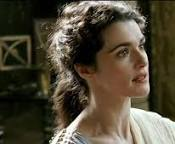 Nom de son père: Théon d’AlexandrieFonctions: Le mathématique AstonomePériode temps: 335 à 400Localité: AlexandrieElle enseigne, elle vulgarise vulgarise math3 prédécesseurs: Archimide, Diophate, EuclideElle est considérée comme brillante5 phrases: Faîtes preuve de vigilanceVérifiez toutes les affirmationsEfforcez-vous de comprendre ce qui ne semble pas claire*** Même un maitre peux se trompéSachez quil est toujours possible d’amillioré la pensé la plus grande